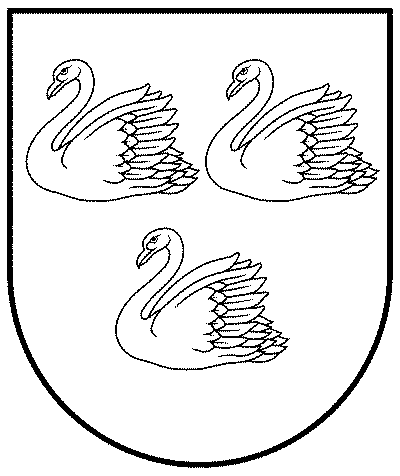 GULBENES NOVADA DOMES LĒMUMSGulbenēPar nekustamā īpašuma Lizuma pagastā ar nosaukumu “Pinkas”, kadastra numurs 5072 006 0138, ražošanas/noliktavas ēkas daļas 1811,55 m2 platībā un zemes vienības ar kadastra apzīmējumu 5072 006 0238 daļas pirmās nomas tiesību izsoles rīkošanu	Gulbenes novada dome 2023.gada 29.jūnijā pieņēma lēmumu Nr.GND/2023/625 “Par nekustamā īpašuma Lizuma pagastā ar nosaukumu “Pinkas”, kadastra numurs 5072 006 0138, ražošanas/noliktavas ēkas daļas 1800,34 m2 platībā un zemes vienības ar kadastra apzīmējumu 5072 006 0238 daļas, nomas tiesību izsoles rezultātu apstiprināšanu” (protokols Nr.9; 70.p.), ar kuru nolēma atzīt rīkoto Gulbenes novada pašvaldības nekustamajā īpašumā Lizuma pagastā ar nosaukumu “Pinkas”, kadastra numurs 5072 006 0138, izbūvējamās ražošanas/noliktavas ēkas daļai 1800,34 m2 platībā, tai skaitā biroja/atpūtas telpas un palīgtelpas, ar šo ēku neatdalāmi saistīto, izbūvējamo būvju, kas paredzētas ēkas nomnieku koplietošanai, un kas nav nodotas atsevišķā lietošanā citām personām, tai skaitā brauktuves un stāvvietas (bruģa laukums ar 18 velonovietnēm un 49 stāvvietām) un teritorijas nožogojums, ēkai un inženierbūvēm piesaistītās zemes vienības, kadastra apzīmējums 5072 006 0238, daļas 3,00 ha platībā 6419/30000 domājamo daļai, trešo izsoli par nesekmīgu, un uzdeva Gulbenes novada domes Nomas tiesību izsoles organizēšanas komisijai organizēt nomas objekta atkārtotu novērtēšanu, un nomas tiesību pirmās mutiskas izsoles rīkošanu ar augšupejošu soli.Pamatojoties uz Valsts zemes dienesta 2023.gada 9.marta ēkas kadastrālās uzmērīšanas lietu, ēkai ar kadastra apzīmējumu 5072 006 0238 001 (Noliktavas ēka) pēc kadastrālās uzmērīšanas ir precizējusies kopējā platība un tā ir 8419,0 m2, līdz ar ko ir precizējusies arī nekustamā īpašuma Lizuma pagastā ar nosaukumu “Pinkas”, kadastra numurs 5072 006 0138, ražošanas/noliktavas ēkas iznomājamās daļas platība un tā ir 1811,55 m2.Atbilstoši piesaistītā neatkarīgā vērtētāja sabiedrības ar ierobežotu atbildību “Dzieti”, reģistrācijas numurs 42403010964, 2023.gada 3.jūlija atskaitei par nekustamā īpašuma – 6455/30000 domājamās daļas no zemes vienības daļas 3,00 ha platībā un apbūves daļas 1811,55 m2 platībā “Pinkas”, Lizuma pagastā, Gulbenes novadā novērtēšanu (2023.gada 3.jūlija slēdziens Nr.K – 23/43),  iespējamā nomas maksa (bez pievienotās vērtības nodokļa, varētu būt: 475,00 EUR mēnesī bez pievienotās vērtības nodokļa jeb:1. stāvā esošajai noliktavas telpai ar kopējo platību 1 535,00 m2 – 0,28 EUR/m2, 5 157,60 EUR/gadā, 429,80 EUR/mēnesī;1. stāvā esošajām biroja telpām ar kopējo platību 7,50 m2 - 1,94 EUR/m2, 174,60 EUR/gadā, 14,55 EUR/mēnesī;1. stāvā esošajām palīgtelpām ar kopējo platību 27,00 m2– 0,14 EUR/m2, 45,36 EUR/gadā, 3,78 EUR/mēnesī;2. stāvā esošajām palīgtelpām ar kopējo platību 213,50 m2 – 0,11 EUR/m2, 281,88 EUR/gadā, 23,49 EUR/mēnesī;1. stāvā esošajām koplietošanas palīgtelpām ar kopējo proporcionālo platību 7,93 m2– 0,14 EUR/m2, 13,32 EUR/gadā, 1,11 EUR/mēnesī;2. stāvā esošajām koplietošanas palīgtelpām ar kopējo proporcionālo platību 20,62 m2 – 0,11 EUR/m2, 27,24 EUR/gadā, 2,27 EUR/mēnesī.Ņemot vērā Gulbenes novada domes 2023.gada 29.jūnija lēmumu Nr.GND/2023/625 “Par nekustamā īpašuma Lizuma pagastā ar nosaukumu “Pinkas”, kadastra numurs 5072 006 0138, ražošanas/noliktavas ēkas daļas 1800,34 m2 platībā un zemes vienības ar kadastra apzīmējumu 5072 006 0238 daļas, nomas tiesību izsoles rezultātu apstiprināšanu” (protokols Nr.9; 70.p.), pamatojoties uz Pašvaldību likuma 4.panta pirmās daļas 12.punktu, kas nosaka, ka viena no pašvaldības autonomajām funkcijām ir sekmēt saimniecisko darbību pašvaldības administratīvajā teritorijā un sniegt tai atbalstu, 10.panta pirmās daļas 21.punktu, kas nosaka, ka dome ir tiesīga izlemt ikvienu pašvaldības kompetences jautājumu, turklāt tikai domes kompetencē ir pieņemt lēmumus citos ārējos normatīvajos aktos paredzētajos gadījumos, Publiskas personas finanšu līdzekļu un mantas izšķērdēšanas novēršanas likuma 3.panta pirmās daļas 2.punktu, kas nosaka, ka publiska persona, rīkojas ar finanšu līdzekļiem un mantu lietderīgi, tas ir manta atsavināma un nododama īpašumā vai lietošanā citai personai par iespējami augstāku cenu, 6.1 panta pirmo daļu, kas nosaka, ka, ja likumā vai Ministru kabineta noteikumos nav paredzēts citādi, kustamās mantas nomas līgumu slēdz uz laiku, kas nav ilgāks par pieciem gadiem, nekustamā īpašuma nomas līgumu – uz laiku, kas nav ilgāks par 30 gadiem, un Ministru kabineta 2018.gada 20.februāra noteikumu Nr.97 “Publiskas personas mantas iznomāšanas noteikumi” 12.punktu, kas nosaka, ka lēmumu par nomas objekta nodošanu iznomāšanai pieņem iznomātājs, 24.punktu, kas nosaka, ka nomas objekta iznomātājs pieņem lēmumu par piemērojamo izsoles veidu, 26.punktu, kas nosaka, ka iznomātājs šo noteikumu 25.punktā minēto informāciju publicē iznomātāja tīmekļvietnē, Ministru kabineta 2015.gada 10.novembra noteikumus Nr.645 “Darbības programmas “Izaugsme un nodarbinātība” 5.6.2. specifiskā atbalsta mērķa “Teritoriju revitalizācija, reģenerējot degradētās teritorijas atbilstoši pašvaldību integrētajām attīstības programmām” īstenošanas noteikumi”, SIA “Dzieti” reģistrācijas Nr.42403010964 valdes priekšsēdētāja J.G.Vjakses (LĪVA profesionālās kvalifikācijas sertifikāts Nr.83; Kompetences uzraudzības biroja izsniegts sertifikāts nekustamā īpašuma vērtēšanai Nr.15) par nekustamā īpašuma – 6455/30000 domājamās daļas no zemes vienības daļas 3,00 ha platībā un apbūves daļas 1811,55 m2 platībā “Pinkas”, Lizuma pagastā, Gulbenes novadā novērtēšanu (2023.gada 3.jūlija slēdziens Nr.K – 23/43),  ņemot vērā Attīstības un tautsaimniecības komitejas ieteikumu atklāti balsojot: PAR – ; PRET – ; ATTURAS – , Gulbenes novada dome NOLEMJ:RĪKOT investīcijas objekta – Gulbenes novada pašvaldības nekustamajā īpašumā Lizuma pagastā ar nosaukumu “Pinkas”, kadastra numurs 5072 006 0138, ražošanas/noliktavas ēkas ar kadastra apzīmējumu 5072 006 0238 001 daļas 1811,55 m2 platībā, tai skaitā biroja/atpūtas telpas un palīgtelpas, ar šo ēku neatdalāmi saistīto, izbūvēto būvju, kas paredzētas ēkas nomnieku koplietošanai, un kas nav nodotas atsevišķā lietošanā citām personām, tai skaitā brauktuves un stāvvietas (bruģa laukums ar 18 velonovietnēm un 49 stāvvietām) un teritorijas nožogojums, ēkai un inženierbūvēm piesaistītās zemes vienības, kadastra apzīmējums 5072 006 0238, daļas 3,00 ha platībā 6455/30000 domājamo daļu, turpmāk – Nomas objekts, pirmo nomas tiesību mutisku izsoli ar augšupejošu soli.NOTEIKT izsoles nosacīto nomas maksu (izsoles sākumcenu) 475,00 EUR (četri simti septiņdesmit pieci euro nulle centi) mēnesī bez pievienotās vērtības nodokļa. APSTIPRINĀT pirmās nomas tiesību izsoles noteikumus (1. pielikums).APSTIPRINĀT nomas tiesību izsoles publicējamo informāciju (3. pielikums).PUBLICĒT šā lēmuma 4.punktā minēto informāciju un izsoles noteikumus Gulbenes novada pašvaldības tīmekļvietnē www.gulbene.lv.GROZĪT Gulbenes novada domes 2022.gada 29.septembra lēmuma Nr.GND/2022/939 “Par nekustamā īpašuma Lizuma pagastā ar nosaukumu “Pinkas”, kadastra numurs 5072 006 0138, ražošanas/noliktavas ēkas daļas 1800,34 m2 platībā un zemes vienības ar kadastra apzīmējumu 5072 006 0238 daļas pirmās nomas tiesību izsoles rīkošanu” (protokols Nr.19; 108.p.) 6.punktu un papildināt Nomas tiesību izsoles organizēšanas komisijas sastāvu ar komisijas locekli Inesi Sedlenieci (Inese Sedleniece) – projektu vadītāja (uzņēmējdarbības jautājumos).UZDOT Gulbenes novada pašvaldības izpilddirektorei Antrai Sprudzānei pēc Nomas objekta nomas tiesību izsoles rezultātu apstiprināšanas noslēgt nedzīvojamo telpu nomas līgumu.Gulbenes novada domes priekšsēdētājs 	                                                    A.CaunītisSagatavoja: I.OtvareGULBENES NOVADA PAŠVALDĪBAReģ.Nr.90009116327Ābeļu iela 2, Gulbene, Gulbenes nov., LV-4401Tālrunis 64497710, mob.26595362, e-pasts: dome@gulbene.lv, www.gulbene.lv2023.gada 27.jūlijā                                  Nr. GND/2023/___                                  (protokols Nr._; __.p.)